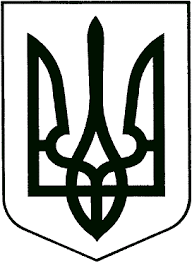 ЗВЯГЕЛЬСЬКА МІСЬКА РАДАРІШЕННЯсорок третя сесія			    		                            восьмого скликання           __________                                                                                                 № ______Про звіт міського голови про роботу виконавчих органів міської ради та про здійснення державної регуляторної політики у сфері господарської діяльності виконавчими органами міської ради у 2023 році Керуючись  пунктом 9 частини першої статті 26, частиною шостою, сьомою статті 42 Закону України «Про місцеве самоврядування в Україні»,    заслухавши звіт міського голови Боровця М.П. про  роботу виконавчих органів міської ради та про здійснення державної регуляторної політики у сфері господарської діяльності виконавчими  органами  міської  ради у 2023 році, міська радаВИРІШИЛА:1. Звіт міського голови Боровця М.П. про  роботу виконавчих органів міської ради та про здійснення державної регуляторної політики у сфері господарської діяльності виконавчими  органами  міської  ради у 2023 році взяти до уваги.2. Відділу інформації міської ради оприлюднити звіт на офіційному сайті  міської ради.Міський голова							     Микола БОРОВЕЦЬ 